Регистрационный №____________ПРАВИЛАпользования обучающимися лечебно-оздоровительной инфраструктурой, объектами культуры и спорта1. Общие положения1. Настоящие правила разработаны в соответствии с Федеральным Законом № 273-ФЗ «Об образовании в Российской Федерации» и регламентируют порядок пользования социальной инфраструктурой ФГБОУ ВО РГАУ-МСХА имени К.А. Тимирязева (далее - Университет). 2. К основным объектам культуры, спорта и лечебно-оздоровительной инфраструктуры университета относятся:  объекты спорта: игровые залы; тренажерные залы; бассейн; тир; открытые спортивные площадки;  объекты лечебно-оздоровительного назначения: медицинские кабинеты;  объекты культуры: библиотека, актовые залы; музеи. 3. Объекты культуры, спорта и лечебно-оздоровительной инфраструктуры должны соответствовать санитарному состоянию, требованиям безопасности и требованиям СанПиН 2.4.2.2821-10 «Санитарно-эпидемиологические требования к условиям и организации обучения в общеобразовательных учреждениях». 4. Обучающиеся в Университете имеют право на бесплатное пользование объектами культуры, спорта и лечебно-оздоровительной базой. 5. При посещении объектов инфраструктуры Университета посетители обязаны соблюдать:  культуру поведения;  правила техники безопасности;  правила пользования объектом;  режим работы объекта. 6. Посетители не должны наносить материальный ущерб объектам инфраструктуры. Причиненный материальный ущерб возмещается посетителями или законными представителями обучающихся. 7. Во время пользования объектами посетителям запрещается: приносить с собой и (или) употреблять алкогольные напитки, наркотические и токсические вещества;  приносить с собой оружие, огнеопасные, взрывчатые, ядовитые и пахучие вещества;  курить;  выставлять напоказ знаки или иную символику, направленную на разжигание расовой, религиозной, национальной розни;  использовать спортивное оборудование и инвентарь не по своему прямому назначению. 2. Правила пользования объектами спортивного назначения2.1. Объекты спорта, указанные в п. 2 настоящих Правил, могут использоваться для проведения занятий физической культурой, проведения занятий дополнительного образования спортивного направления, проведения массовых спортивных мероприятий различного уровня, тренировок, соревнований и иных мероприятий, предусмотренных планом Университета. 2.2. При пользовании спортивными объектами обучающиеся должны выполнять правила посещения специализированных помещений и технику безопасности.2.3. Допускается использование только исправного оборудования и инвентаря. При обнаружении поломки (повреждения) оборудования или сооружений, делающей невозможным или опасным их дальнейшее использование, обучающийся обязан незамедлительно сообщить об этом работнику, ответственному за данный объект, либо любому другому работнику учреждения. 2.4. Пользование обучающимися спортивными объектами осуществляется во время, отведенное в расписании занятий. 2.5. К занятиям на объектах спортивного назначения не должны допускаться обучающиеся без спортивной одежды и обуви, а также обучающиеся после перенесенных заболеваний без медицинского заключения (справки). 2.6. Во время посещений спортивных объектов посетители обязаны иметь спортивную форму и спортивную обувь. Сменную обувь и одежду необходимо хранить в раздевалке.2.7. Посторонние лица допускаются в спортзал только с разрешения администрации Университета. 3. Правила пользования объектами лечебно-оздоровительного назначения3.1. Медицинское обслуживание обучающихся в Университете обеспечивается на основании договоров c медицинскими учреждениями, медицинским персоналом, который закреплен органом здравоохранения за Университетом и наряду с администрацией Университета несет ответственность за проведение лечебно-оздоровительных и лечебно-профилактических мероприятий, соблюдение санитарно-гигиенических норм. 3.2. Пользование объектами лечебно-оздоровительной инфраструктуры в отсутствие медицинского персонала категорически запрещается. 3.3. Обучающиеся имеют право при плохом самочувствии посещать медпункт, не дожидаясь окончания занятия, мероприятия, поставив предварительно в известность куратора, преподавателя, деканат/директорат, а в экстренных случаях и без предварительной постановки в известность.3.4. Обучающиеся имеют право бесплатно получить следующие медицинские услуги:  измерять температуру, давление, пульс, вес, рост своего тела;  получать первую медицинскую помощь;  консультироваться о способах улучшения состояния своего здоровья, о здоровом образе жизни;  медицинский осмотр (на базе лечебного учреждения). 3.5. При получении медицинской помощи обучающиеся обязаны сообщить работнику медпункта: об изменениях в состоянии своего здоровья;  об особенностях своего здоровья: о наличии хронических заболеваний, о перенесенных заболеваниях, о наличии аллергии на пищевые продукты и другие вещества, медицинские препараты;  о недопустимости (непереносимости) применения отдельных медицинских препаратов, о группе здоровья для занятий физической культурой. 3.6. При посещении медпункта обучающиеся обязаны:  проявлять осторожность при пользовании медицинским инструментарием; выполнять указания медицинского работника своевременно и в полном объеме. 4. Правила пользования объектами объекты культуры4.1. Задачами объектов культуры является:  воспитание у обучающихся патриотизма, гражданственности, бережного отношения к традициям, культуре и истории своего и других народов;  организация культурной, методической, информационной и иной деятельности;  содействие в организации проведении учебно-воспитательного процесса. 4.2. Ответственность за работу и содержание объектов культуры в состоянии, отвечающем требованиям безопасности и санитарных норм, возлагается:  библиотека – на директора библиотеки;  актовые залы – на руководителя Центра образовательной, спортивной и культурно-массовой работы; музеи – на заведующих музеем. 4.3. Объекты культуры могут использоваться для проведения учебных занятий, экскурсий, круглых столов, культурно-массовых мероприятий, встреч, репетиций. 4.4. Правила пользования библиотекой 4.4.1. Право свободного и бесплатного пользования библиотекой имеют обучающиеся в университете, преподаватели и сотрудники. К услугам читателей предоставляется фонд учебной, художественной, справочной, научно-популярной, методической литературы. 4.4.2. Библиотека обслуживает читателей на абонементе (выдача книг на дом), в читальном зале. Режим работы библиотеки соответствует режиму работы университета.4.4.3. Читатель имеет право:  иметь свободный доступ к библиотечным фондам и информации;  получать во временное пользование из фонда библиотеки печатные издания;  получать консультационную и практическую помощь в поиске и выборе произведений печати и других источников информации;  продлевать срок пользования литературой в установленном порядке;  использовать каталоги и картотеки;  пользоваться справочно-библиографическим и информационным обслуживанием;  получать библиотечно-библиографические и информационные знания, навыки и умения самостоятельного пользования библиотекой, книгой, информацией;  принимать участие в мероприятиях, проводимых библиотекой. 4.4.4. Обязанности читателей:  бережно относиться к книгам, другим произведениям печати и иным материалам, полученным из фондов библиотеки;  возвращать их в установленные сроки;  не делать пометки, подчеркивания;  не нарушать расстановку фонда в читальных залах с открытым доступом;  обнаружив дефекты, сообщить библиотекарю;  в начале учебного года перерегистрировать читательский билет с предъявлением всей имеющейся за ним литературы;  при выбытии из университета вернуть литературу и сдать читательский билет;  в помещениях библиотеки соблюдать тишину и порядок. 4.4.5. Запись читателей в библиотеку:  для записи в библиотеку читатель предъявляет удостоверение личности;  каждому читателю выдается читательский билет, заполняется читательский формуляр;  читатели должны ознакомиться с правилами пользования и подтвердить обязательства об их выполнении своей подписью в читательском билете и формуляре. 4.5. Правила пользования актовым залом.4.5.1. Актовый зал является центром общественной, творческой жизни университета, используется для проведения массовых культурных мероприятий, концертов, выступлений. 4.5.2. Посетители приходят в актовый зал согласно плану мероприятий в сопровождении ответственного лица. 4.5.3. Посетители обязаны:  соблюдать общественный порядок;  соблюдать требования безопасности;  выполнять требования ответственных лиц;  поддерживать чистоту;  бережно относиться к имуществу. 4.5.4. Вход в актовый зал посетителям разрешается за 15 минут до начала мероприятия. 4.5.5. На время проведения мероприятия мобильные телефоны должны быть отключены или переведены в беззвучный режим. 4.5.6. Запрещается входить в актовый зал:  в верхней одежде;  с продуктами питания;  с легковоспламеняющимися и взрывчатыми веществами;  с симптомами вирусных заболеваний;  в состоянии алкогольного опьянения. 4.6. Правила пользования музеями.4.6.1. Вход в зал музея осуществляется посетителями в сопровождении педагога или экскурсовода. 4.6.2. Фото и видеосъемка осуществляется при наличии разрешения сотрудника музея. 4.6.3. Посетители музея обязаны:  соблюдать правила пользования музея;  бережно относиться к экспонатам;  поддерживать порядок расстановки экспонатов в открытом доступе;  пользоваться ценными и справочными материалами только в музее;  соблюдать общественный порядок;  соблюдать требования безопасности;  выполнять требования ответственных лиц. 4.6.4. Посетителям запрещается:  проходить с легковоспламеняющимися и взрывчатыми веществами; находиться в музее в верхней одежде; прикасаться к музейным экспонатам и витринам;  проходить в музей с животными;  громко разговаривать.5. Заключительные положения5.1. Настоящие Правила вступают в силу с момента его утверждения ректором Университета на основании решения Ученого совета Университета и действует до принятия нового локального нормативного акта.4.2. Внесение изменений и дополнений в настоящие Правила утверждается ректором на основании решения Ученого совета Университета. 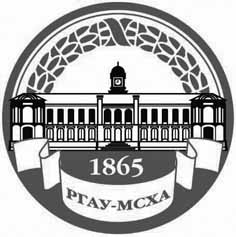 МИНИСТЕРСТВО СЕЛЬСКОГО ХОЗЯЙСТВА РОССИЙСКОЙ ФЕДЕРАЦИИФедеральное государственное Бюджетное образовательное учреждение высшего  образования«российский государственный аграрный университет –МСха имени К.А. Тимирязева»
 (ФГБОУ ВО ргау - МСХА имени К.А. Тимирязева)РАССМОТРЕНОна Учёном совете УниверситетаПротокол №________________от «     »_______________2020 г.РАССМОТРЕНОна Учёном совете УниверситетаПротокол №________________от «     »_______________2020 г.РАССМОТРЕНОна Учёном совете УниверситетаПротокол №________________от «     »_______________2020 г.УТВЕРЖДАЮ:Врио ректора Университета_______________В.И. Трухачев«   »__________________2020 г.УТВЕРЖДАЮ:Врио ректора Университета_______________В.И. Трухачев«   »__________________2020 г.СОГЛАСОВАНО:Председатель Первичной профсоюзной организации студентовСОГЛАСОВАНО:Председатель Первичной профсоюзной организации студентовСОГЛАСОВАНО:Председатель Первичной профсоюзной организации студентовСОГЛАСОВАНО:Председатель Первичной профсоюзной организации студентовА.С. Братков А.С. Братков А.С. Братков Протокол № _______от «    »                        .Протокол № _______от «    »                        .Протокол № _______от «    »                        .Протокол № _______от «    »                        .Председатель Объединённого совета обучающихсяПредседатель Объединённого совета обучающихсяПредседатель Объединённого совета обучающихсяПредседатель Объединённого совета обучающихсяВ.С. КрайсманВ.С. КрайсманПротокол № _______от «    »                        .Протокол № _______от «    »                        .Протокол № _______от «    »                        .Протокол № _______от «    »                        .СОГЛАСОВАНО:СОГЛАСОВАНО:И.о. проректора по учебно-методической                                     и воспитательной работеС.В. ЗолотаревНачальник правового управленияА.С. АбрамовНачальник  учебно-методического управленияА.В. ЕщинРуководитель Центра образовательной, спортивной и культурно-массовой работыР.К. ХанбабаевИ.о. директора центральной научной библиотеки имени Н.И. Железнова О.Ф. АнтоноваДиректор музея истории УниверситетаН.Ю. РябоваПредседатель Объединенного совета обучающихся В.С. Крайсман